Formulaire d’inscription au stage du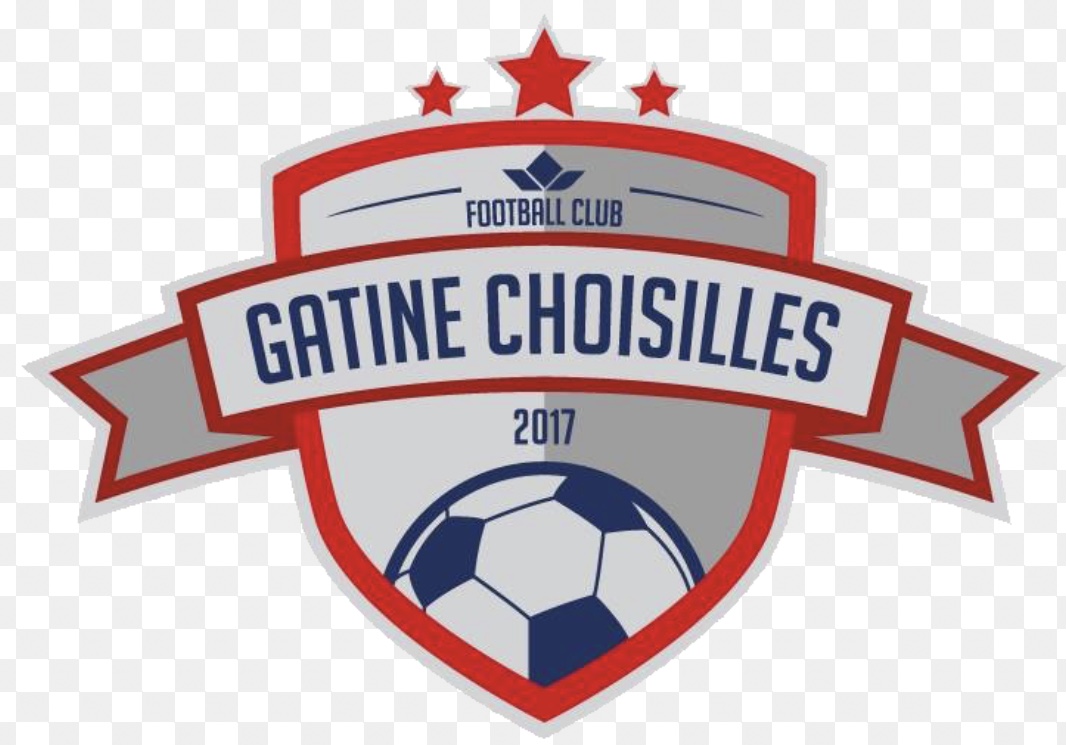 FC Gâtine Choisilles du 22 au 26 Février 2021INFOS STAGIAIRENom :					          	Prénom :Age :				               	Date de naissance :Adresse :Code postal :				              Ville : Téléphone :				              Email : Informations :Cocher la case pour l’inscription :Pour s’inscrire, il faut remplir le présent formulaire, et y joindre le moyen de paiement (espèces, cheque, chèques vacances, coupons Sport  Si chèque à l’ordre du FC. Gâtine Choisilles à renvoyer ou à remettre en main propre à Dany XAVIER au 06 77 59 85 23.Les inscriptions ne seront validées qu’à la réception du dossier complet avant le 7 février 2021.                                                    Personne(s) à prévenir en cas d’urgence :Nom : …………………………………………  Prénom : ………………………………….   Tel : ………………………………….Nom : …………………………………………  Prénom : ………………………………….   Tel : ………………………………….Autorisation parentale :                                                                 Autorisation du droit à l’image :                                     Je soussigné (père, mère, ou tuteur),                                       Je soussigné (père, mère, ou tuteur),                                  Nom : ……………………………………                                                  Nom : ……………………………………Prénom : ……………………………….                                                 Prénom : ……………………………….Autorise ma fille ou mon fils……………………………                    Autorise le FC. Gâtine Choisilles à utiliser les A participer aux activités organisées dans le cadre               photographie ou vidéos sur lesquelles figureDu stage vacances du FC Gatine Choisilles. En cas                mon fils ou ma fille…………………………… sur les D’accident grave ou autre cas grave, le directeur                 support de communication du club (Facebook,Du stage peut prendre toutes les mesures pour                   site web… etc.)L’hospitalisation de mon enfant.Date : ………………………………………………………….                     Signature : ………………………………………………………….CocherSemainePrix (€)Du 22 au 26 février 2021 50 euros 